Íslenska
Ólympíuleikar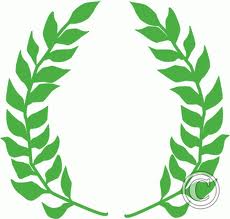 Nafn: ________________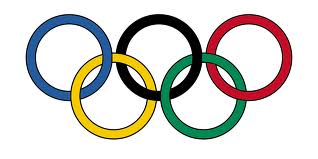 Krossgáta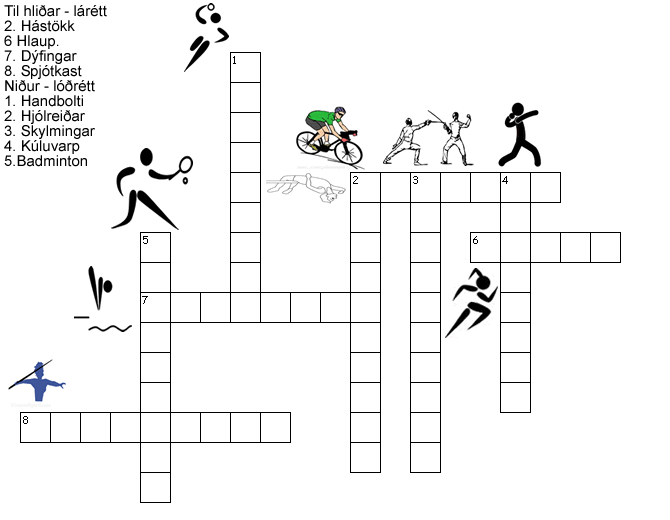 Settu hring utan um sérhljóðana . 
Handboltaliðið stóð sig vel á ólympíuleikunum.  Settu hring utan um samhljóðana . Íslendingar tóku þátt í nokkrum keppnisgreinum á leikunum.  Finndu þessi orð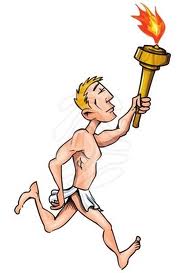 BLAK ,      ELDUR,       FÁNI ,     HANDBOLTI,         KÚLUVARP,    SUND,     ÓLYMPÍULEIKAR.Raðaðu þessu orðum í stafrófsröðKörfubolti, skylmingar, glíma, blak, fimleikar, tennis, júdó, tugþraut. __________________    __________________

__________________    __________________
__________________    __________________

__________________    __________________Raðaðu þessum stöfum rétt.robsn     _______________lulg         _______________fuilrs     _______________lreud     _______________dnöl       _______________mplóíay  _______________Leyniskrift

Finndu hvaða bókstafi tölurnar tákna.Fallbeygðu þessi orð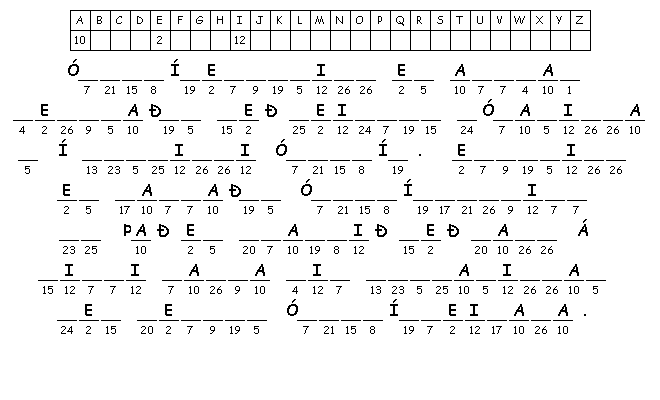 Finndu orðinRIIJKKPBLGCNMFOLATNDFYJBMJTJQSKQKLÁDQVANBZPRIEANIOFJKNQKPNXQIJZCEBFDGOERITAKALBELDMFIMAJMABPBQLGUNDSQVTPOMFOCCUTÍAWSUJUJPSZQMHWDPHVLEWSUJBAGYNCYMIÚMFZNETRVYOVZKYKPSOFOQUQUSSXAELCHJCXMDGEUPAZHTÓIAKVBLHNLIRGOIENKWKQEDDADXBBUZCRnefnifall  (hér er)þolfall  (um)þágufall  (frá)eignarfall (til)HesturhesthestihestsEldurGullFániBoltiKFKDGFONFHTTSHLLGHKCLOMYFIDIMYMANVÖYLHGLCNLYFDUMDUTDIVCDCFVTDNGJLQSVDRHJULIBKPGETHAUNJXRXNGMÖOZENNGDYGGVGFODRENAZLNAKNWATGNZFRKUPTALUORNNRYHULROPVTRLSNNKLBZBWVQGKSKIWBAWRPPODCGULLNYUUXODNALKKIRGNPUYPNJDBFTEEXCECQZQSPFFMUIQBUTBRONSTENNISGRIKKLANDGULLHINDRUNARHLAUPKYNDILLKÖRFUBOLTILYFTINGARSILFURSTANGASTÖKK